МОСКОВСКАЯ ОЛИМПИАДА ШКОЛЬНИКОВ 2020-2021 УЧ. Г. ЗАОЧНЫЙ ЭТАП. РОБОТОТЕХНИКА
5–6 КЛАССЫРазбор заданийЗадача № 1 (10 баллов) При решении задачи робот должен перемещать по полигону объекты – прямоугольные параллелепипеды двух типов – высотой 7 см и 15 см. В комплект для полигона входят 7 низких объектов и 4 высоких. Всего есть 10 позиций, на которых по итогам жеребьёвки может быть установлен либо один из объектов, либо данная позиция может быть оставлена пустой. Объекты установлены на поле вдоль одной линии, при этом расстояния между двумя соседними позициями объектов одинаковые.Для определения высоты объектов Саша решил использовать два датчика расстояния, расположив их на высоте 5 см и 10 см от поверхности полигона. Датчики расположены горизонтально и направлены в одну сторону. Саша так подобрал скорость робота, чтобы тот за 2 с перемещался от одного объекта до другого. Робот стартует, находясь напротив первой позиции.Во время пробной попытки робот получил следующие данные с датчиков:Определите, в каком порядке стояли объекты на поле, если робот во время попытки ехал слева направо. В ответе укажите последовательность из десяти цифр без пробелов и разделителей, закодировав объекты следующим образом:Например, 1200000021.РешениеПроанализируем показания с датчиков. Если на показаниях будет небольшое расстояние до объекта, значит, около этого датчика есть объект.Если около верхнего датчика есть объект, то это большой объект.Если около нижнего датчика есть объект, а около верхнего нет объекта, то это маленький объект.Если около нижнего датчика нет объекта, то это означает отсутствие объекта.Так как по условию робот тратит на проезд между местами установки объектов 2 с и стартует напротив первого объекта, то нас интересуют только первые 10 нечётных позиций.Мы получили следующую последовательность:низкий, высокий, высокий, низкий, низкий, отсутствует, высокий, низкий, высокий, низкий.Закодируем полученную последовательность с помощью цифр и получим ответ.Ответ: 1221102121Задача № 2 (15 баллов) Робот-чертёжник движется по ровной горизонтальной поверхности и наносит на неё изображение (см. траекторию) при помощи кисти, закреплённой посередине между колёс.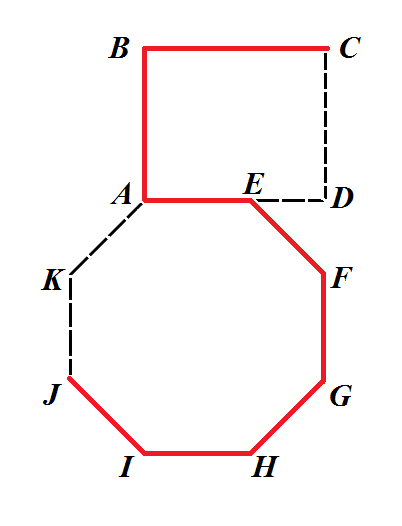 ТраекторияТраектория представляет собой ломаную линию CBAEFGHIJ, составленную из отрезков правильного восьмиугольника AEFGHIJK и прямоугольника ABCD. Точка E лежит на отрезке AD.Робот оснащён двумя отдельно управляемыми колёсами, расстояние между центрами колёс составляет 24 см, радиус колеса робота 8 см.Все повороты робот должен совершать на месте, вращая колёса с одинаковой скоростью в противоположных направлениях. Из-за крепления кисти робот не может ехать назад.Определите, на какой минимальный суммарный угол должен повернуться робот, чтобы начертить данную фигуру. Ответ дайте в градусах, при необходимости округлив полученный результат до целых. В ответ запишите только число.Справочная информацияДва угла, у которых одна сторона общая, а две другие являются продолжениями друг друга, называются смежными (см. чертёж). Сумма смежных углов равна 180°.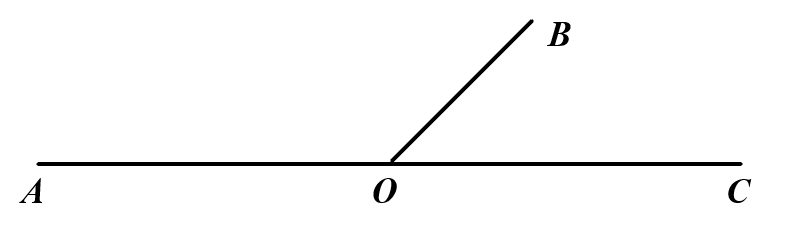 На данном чертеже изображены смежные углы AOB и BOC.Выпуклый многоугольник называется правильным, если у него все стороны и все углы равны. Вычислить сумму углов выпуклого многоугольника можно по формуле:.В этой формуле n – число углов многоугольника.РешениеУгол правильного восьмиугольника равен:Угол поворота при проезде по одному углу восьмиугольника равен:Робот совершит 5 поворотов по восьмиугольнику:Угол поворота при проезде по одному углу прямоугольника равен:Робот совершит 2 поворота по прямоугольнику:Суммарный минимальный угол поворота робота будет равен:Ответ: 405Задача № 3 (10 баллов) Робот-чертёжник движется по ровной горизонтальной поверхности и наносит на неё изображение (см. схему поля) при помощи кисти, закреплённой в центре колёсной базы. 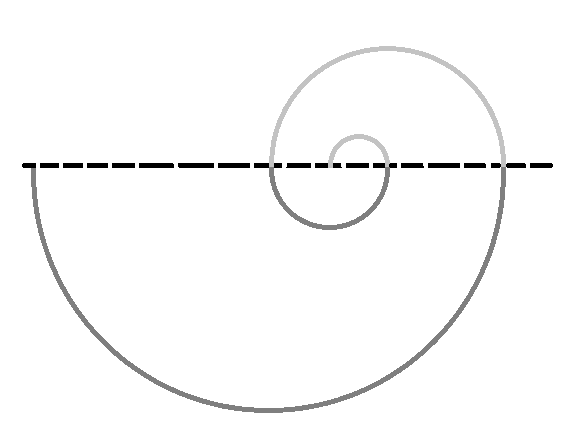 Схема поляДанное изображение (траектория) составлено из полуокружностей, радиус каждой из которых больше в 2 раза по сравнению с предыдущей. Диаметр самой маленькой из полуокружностей равен 1 м.Определите, чему равна длина траектории. При расчётах примите . Ответ дайте в сантиметрах, при необходимости округлив результат до целых. В ответ запишите только число.РешениеПереведём диаметр самой маленькой полуокружности из метров в сантиметры:1 м = 100 смПосчитаем радиус самой маленькой окружности:Так как мы знаем, что радиус каждой следующей окружности в 2 раза больше, чем у предыдущей, то мы можем записать:Ответ: 2250Задача № 4 (10 баллов) На одном из этапов трассы робот должен проехать по транспортёрной ленте до кольца в конце конвейера, захватить кольцо, развернуться и вернуться в начало этапа по той же транспортёрной ленте. Скорость транспортёрной ленты равна 5 см/с, относительно ленты робот движется со скоростью 120 дм/мин. Длина конвейера равна 6 м. Сколько времени в секундах потратит робот на проезд по транспортёрной ленте туда и обратно? Временем на разворот и захват кольца можно пренебречь. В ответ запишите только число.РешениеПереведём длину транспортёрной ленты в сантиметры:6 м = 600 смПереведём скорость ленты в см/с:Посчитаем время, за которое робот проедет путь туда и обратно по транспортёрной ленте, учтя, что поскольку робот один раз поедет по направлению движения ленты и один раз против движения ленты, то нам не важно, в каком направлении движется лента:Ответ: 64Задача № 5 (15 баллов) Роботы Альфа, Бета, Гамма и Дельта преодолевают одну и ту же трассу на скорость. На каждом из роботов установлен разный набор датчиков и разное количество колёс. У одного робота 2 колеса, у другого – 3 колеса, у следующего – 4 колеса и у ещё одного – 6 колёс. На одном роботе 1 датчик линии, на другом – 2 датчика линии, на следующем – 1 ультразвуковой датчик и на ещё одном – 2 ультразвуковых датчика.Известно следующее:На роботах Альфа и Бета нет ультразвуковых датчиков.У робота Гамма больше четырёх колёс.На роботе Гамма больше датчиков, чем на роботе Дельта.Робот с четырьмя колёсами занял второе место.Робот с одним ультразвуковым датчиком занял первое место.На роботе с тремя колёсами установлен только один датчик линии.У робота Альфа больше датчиков, чем у робота Бета.Робот с одним датчиком линии занял место выше четвёртого.Основываясь на приведённых выше данных, определите, в каком порядке финишировали роботы.В ответе запишите последовательность первых букв названий роботов без разделителей, например АБГД.РешениеДля решения данной задачи воспользуемся табличным методом, сведя все имеющиеся данные в таблицы.Сопоставив имеющиеся данные, получим:Ответ: ДАБГЗадача № 6 (10 баллов) У Кати есть шестерёнки трёх типов (см. таблицу шестерёнок).Таблица шестерёнокОна собрала из них зубчатую передачу (см. зубчатую передачу, вид № 1 и зубчатую передачу, вид № 2).Катя написала программу, при выполнении которой ведомая ось совершает 1 оборот в секунду.Сколько оборотов в минуту делает ведущая ось? В ответ запишите только число.РешениеПереведём скорость вращения ведомой оси в обороты в минуту:Составим уравнение:Ответ: 20Задача № 7 (15 баллов)Оля взяла двухметровую балку и нанесла на неё разметку, тем самым разделив её на восемь равных частей. К балке она прикрепила шарики (см. схему украшения) и подвесила получившийся объект на прочной струне к потолку. Через некоторое время балка заняла горизонтальное положение.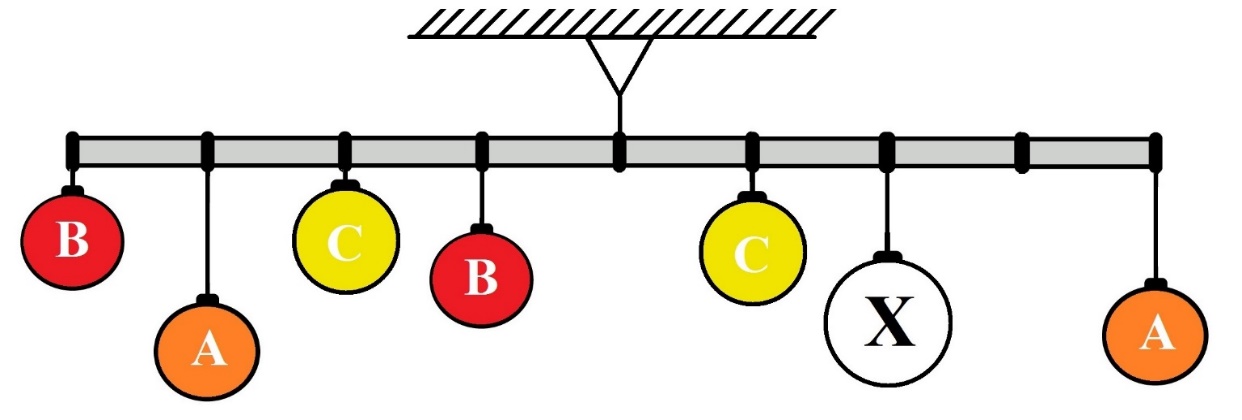 Схема украшенияДля создания украшения Оля использовала следующие шарики (см. типы шариков).При решении считайте, что балка невесомая и нерастяжимая. Определите, чему равна суммарная масса всех шариков, подвешенных к балке. Ответ дайте в граммах. В ответ запишите только число.РешениеРавновесие данной системы основано на принципе равновесия рычага. Обозначим за x искомую массу шарика. Так как по условию задачи балка разбита на равные части, то мы можем пренебречь её длиной, учитывая только соотношения частей.Составим уравнение равновесия рычага, опустив в записи ускорение свободного падения:Упростим полученное уравнение и решим его:Вычислим суммарную массу шариков, подвешенных на балке:Ответ: 2350 Задача № 8 (15 баллов) Робот оснащён двумя отдельно управляемыми колёсами, радиус каждого из колёс робота равен 5 см. Левым колесом управляет мотор А, правым колесом управляет мотор В. Колёса напрямую подсоединены к моторам (см. схему робота).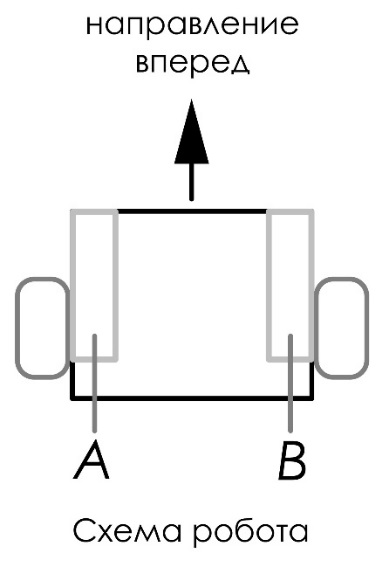 Робот проехал участок прямолинейной трассы. При этом оси моторов робота повернулись на 2880°.Расстояние между центрами колёс робота равно 20 см. Масса робота равна 2 кг. При расчётах примите π ≈ 3.Определите, какой длины был прямолинейный участок трассы. Ответ дайте в сантиметрах. В ответ запишите только число.РешениеОпределим количество оборотов, которое сделало каждое из колёс робота за время проезда по прямолинейному участку трассы:Определим, на какое расстояние переместился робот:Ответ: 240Время (с)1234567Показания нижнего датчика (мм)30168335168340168234Показания верхнего датчика (мм)167816753216743416731640Время (с)891011121314Показания нижнего датчика (мм)167941167516701664431662Показания верхнего датчика (мм)16711668166516611658361653Время (с)15161718192021Показания нижнего датчика (мм)4116514416584716541647Показания верхнего датчика (мм)16641648371645165816431639ОбъектОбозначающая объект цифраМаленький объект1Большой объект2Объект отсутствует0Время (с)135791113151719Показания нижнего датчика (мм)3035403441167043414447Показания верхнего датчика (мм)167832341640166816613616643716582 колеса3 колеса4 колеса6 колёсАльфа-Бета-Гамма---+Дельта-1 датчик линии1 датчик у/зв.2 датчика линии2 датчика у/зв.Альфа--+-Бета+---Гамма---+Дельта-+--1 место2 место3 место4 местоАльфаБетаГаммаДельта2 колеса3 колеса4 колеса6 колёс1 датчик линии-+--1 датчик у/зв.--2 датчика линии--2 датчика у/зв.---+1 место2 место3 место4 место1 датчик линии--1 датчик у/зв.+---2 датчика линии-2 датчика у/зв.-1 место2 место3 место4 место2 колеса-3 колеса-4 колеса-+--6 колёс-2 колеса3 колеса4 колеса6 колёсАльфа--+-Бета-+--Гамма---+Дельта+---1 датчик линии1 датчик у/зв.2 датчика линии2 датчика у/зв.Альфа--+-Бета+---Гамма---+Дельта-+--1 место2 место3 место4 местоАльфа-+--Бета--+-Гамма---+Дельта+---2 колеса3 колеса4 колеса6 колёс1 датчик линии-+--1 датчик у/зв.+---2 датчика линии--+-2 датчика у/зв.---+1 место2 место3 место4 место1 датчик линии--+-1 датчик у/зв.+---2 датчика линии-+--2 датчика у/зв.---+1 место2 место3 место4 место2 колеса+---3 колеса--+-4 колеса-+--6 колёс---+№ п/пВнешний видКоличество зубьев1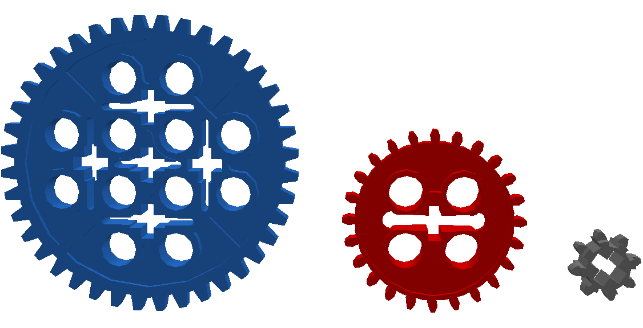 402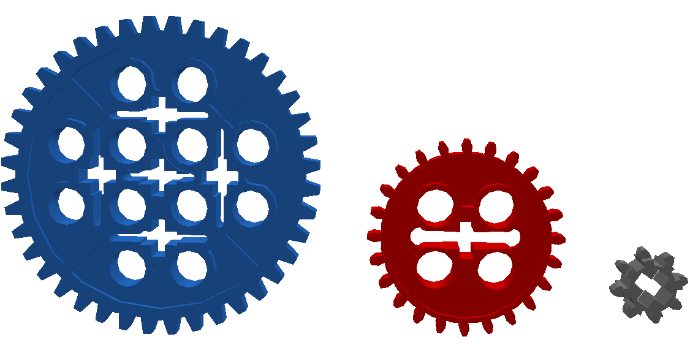 243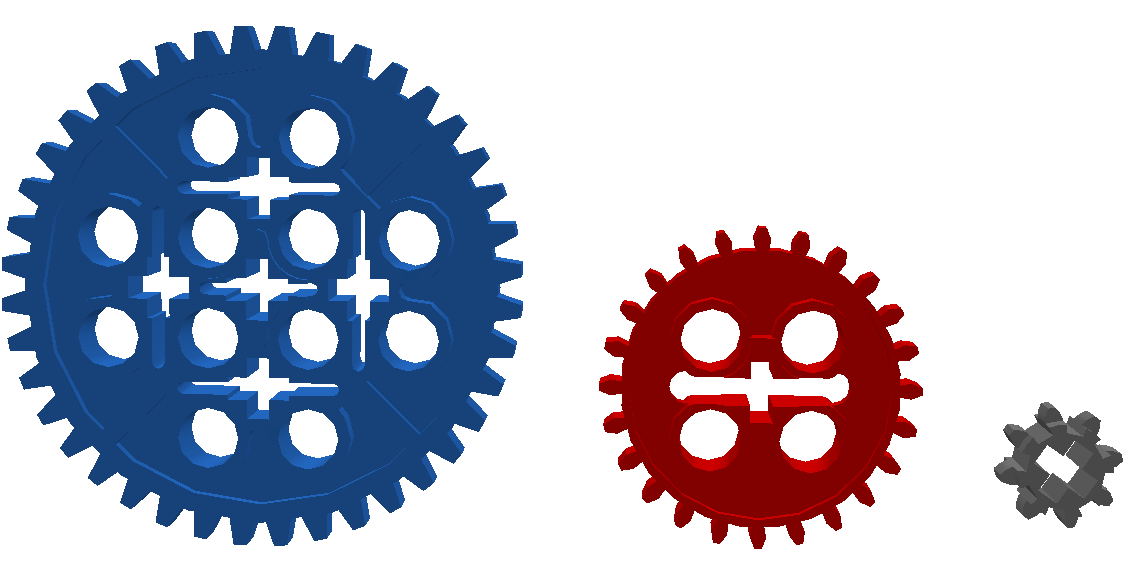 8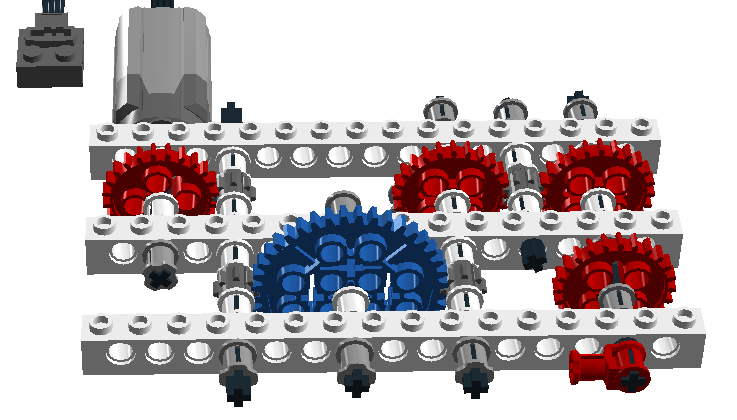 Зубчатая передача, вид № 1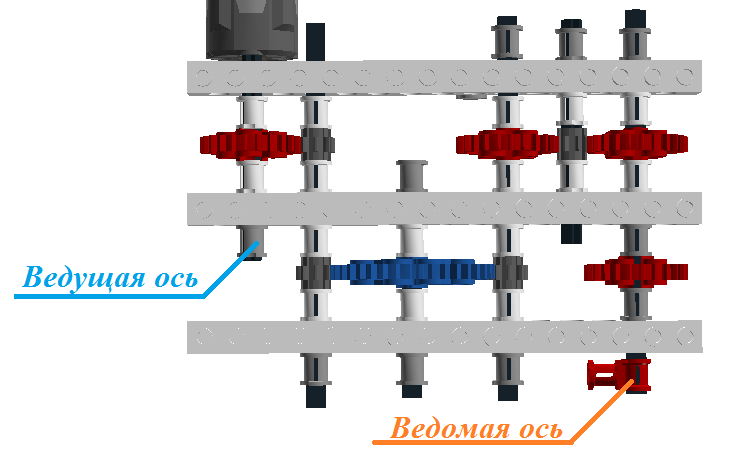 Зубчатая передача, вид № 2Типы шариковТипы шариковТипы шариков№ п/пБуквенное обозначение шарика на схемеМасса шарика (г)1A3002B2003C4004X?